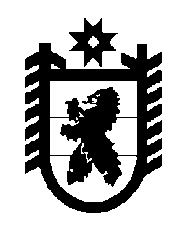 Российская Федерация Республика Карелия    УКАЗГЛАВЫ РЕСПУБЛИКИ КАРЕЛИЯО награждении государственными наградами Республики КарелияЗа заслуги перед республикой и многолетний добросовестный труд наградить ПОЧЕТНОЙ ГРАМОТОЙ РЕСПУБЛИКИ КАРЕЛИЯПОДОПРИГОРУ Бориса Александровича – советника Главы Республики Карелия.  Глава Республики  Карелия                                                                       А.П. Худилайненг. Петрозаводск26 февраля 2015 года№ 13